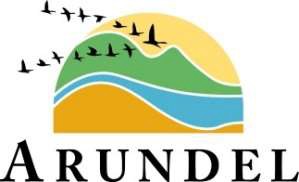 AVIS PUBLIC ENTRÉE EN VIGUEUR DU REGLEMENT NUMERO 271 RELATIF MODIFIANT LE PLAN D’URBANISME NO 110 RÉDUISANT LES DENSITÉS D’OCCUPATION DU SOL DES AFFECTATIONS PA, RU, VA ET FOR ET VISANT LES USAGES H-1, H-2 ET C-2 POUR UN DÉVELOPPEMENT PLANIFIÉ DU TERRITOIREEST PAR LES PRÉSENTES DONNÉ PAR LA SOUSSIGNÉE DIRECTRICE GÉNÉRALE QUE :Lors de la séance ordinaire tenue le 21 juin 2022, le Conseil a adopté le règlement numéro 271 relatif modifiant le plan d’urbanisme no 110 réduisant les densités d’occupation du sol des affectations PA, RU, VA et FOR et visant les usages H-1, H-2 et C-2 pour un développement planifié du territoire, conformément aux dispositions de la Loi sur l’aménagement et l’urbanisme. Ce règlement a fait l’objet d’un certificat de conformité de la part de la MRC des Laurentides le 19 août 2022 et entre en vigueur à cette date. Une copie de ce règlement est disponible pour consultation au bureau de la Municipalité situé au 2, rue du Village, durant les heures normales d’ouverture. Une copie du règlement est également disponible sur le site Internet de la Municipalité au lien suivant : https://arundel.ca/publications/reglements-municipaux/ Ce règlement entre en vigueur conformément à la loi. DONNÉ À ARUNDEL, CE 22e JOUR D’AOÛT 2022Nicole TrudeauDirectrice générale PUBLIC NOTICE COMING INTO FORCE OF BY-LAW NUMBER 271 MODIFYING THE URBAN PLAN NO. 110 REDUCING THE LAND USE DENSITIES OF THE ZONES PA, RU, VA AND FOR AND CONCERNING THE USES H-1, H-2 AND C-2 FOR A PLANNED DEVELOPMENT OF THE TERRITORYIS HEREBY GIVEN BY THE UNDERSIGNED DIRECTOR GENERAL THAT:At the regular meeting held on June 21, 2022, Council adopted Bylaw number 271 modifying the Urban Plan No. 110 reducing the land use densities of the PA, RU, VA and FOR allocations and targeting the H-1, H-2 and C-2 uses for a planned development of the territory, in accordance with the provisions of the Act respecting land use planning and development. This by-law was the subject of a certificate of conformity from the MRC des Laurentides on August 19, 2022 and comes into force on that date. A copy of this by-law is available for consultation at the municipal office located at 2, rue du Village, during normal business hours. A copy of the by-law is also available on the Municipality's website at the following link: https://arundel.ca/en/publications-2/municipal-by-laws/This by-law comes into force in accordance with the law. GIVEN AT ARUNDEL, THIS 22nd DAY OF AUGUST 2022Nicole TrudeauDirector General